Перечень работ по текущему  ремонту общего имущества многоквартирного дома 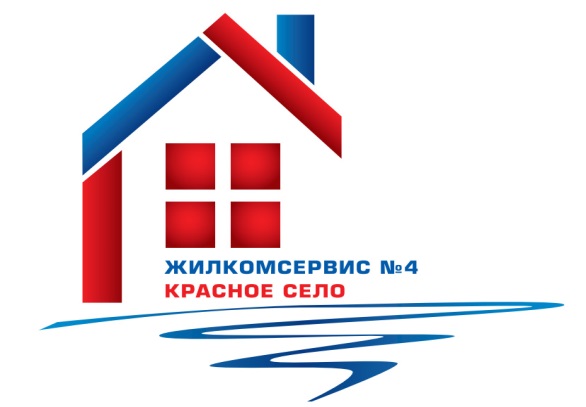 на 2015 годАдрес:                                   ул. Коммунаров, д. 118 корп. 2№ п/пНаименование работ № п/пНаименование работ 1Ремонт элеваторной и запорной арматуры2Аварийно-восстановительные работы3Ремонт 2-ой парадной (косметический)